PRIYANKA  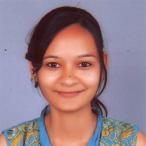 Chartered Accountantpriyanka.169143@2freemail.com Residing in Dubai, United Arab EmiratesCareer ObjectiveI am looking forward to working in a challenging environment, in a position which will provide me with an opportunity to utilize my knowledge and experience for the growth and advancement of the company as well as mine.Education and Professional AssociationsChartered Accountant from Institute of Chartered Accountants of India (Nov 2010).Bachelors of Commerce from Ajmer University, India (2005).Company Secretary (Professional Programme group II) (2011).Professional Work ExperienceAxis Auditing & Accounting                                                                     Senior Auditor	Dubai, United Arab Emirates                                                            (Aug 2013 to Dec 2016)        (Accounting & Audit)	A leading audit firm in the United Arab Emirates. http://www.axisauditing.com/Nature of assignments carried out:-External Audits (Industries: Retail, Trade and Logistics, Services, Restaurants, Architect and Interior Designing)Internal Audits (Industries: Logistics and Education)Accounting Assignments (Small and medium-sized companies)Management Consultancy - To Examine control systemsLiquidation of Companies (In industries: Retail, Trade and Logistics, Services, Restaurants, Architect and Interior Designing)Scope of work and responsibilities:-Planning and assigning work to junior audiors.Supervising and reviewing the work of junior auditorsHandling client queries on audit related matters.IRIS Business Service Ltd,				                              XBRL Specialist	Mumbai, India							   (May 2011 to Dec 2012)	(A Leading XBRL Service Provider)Key Responsibilities:-Analyzing the financial statements of US/Indian companies and converting the same to XBRL (Extensible Business Reporting Language) format. Mapping financial statements & disclosures of US/Indian companies using US/Indian GAAP and Reviewing the same.Lead, guide and train a team of taggers and builders.Providing quality XBRL services to the client.Rathi Industries, 						               Accounts Executive	Bhilwara, India.					                       (Dec 2009 to March 2011)(Manufacturer of computer stationery)Key Responsibilities:-Successfully handled Accounts Receivable and Payables independently without any supervision.Successfully filed Income Tax Returnson time.Prepared Financial statements within strict deadlines.Successfully dealt with auditors.Khandelwal Kakani & Co.,					       Article Assistant	Chartered Accountants,					          (March 2006 to Dec 2009)	Indore, .Khandelwal Kakani & Co is a well-known Chartered Accountants firm in India having expertise in various professional services. It has a clientele of reputed and leading Indian business Groups.Insurance audit of National Insurance Company.Statutory audit of Dena Bank.Tax Audit of Ronak Processors Ltd, Simran Farms Limited and group companies, DP design Ltd.Special audit of Bar Association.Individual tax returns and corporate tax returns.Profile SynopsisChartered Accountant with 5 years of professional work experience.Strong leadership and business development skills.Flexibility to adapt to any situations and ability to work under pressure with multiple priorities.Excellent written, interpersonal, and presentation skills.IT SkillsExcellent knowledge of MS Excel and MS word.Well Versed with Tally, Quick Books, FUJITSU.Personal InformationDate of Birth 			: 2 April, 1985Nationality  			: IndianMarital Status  			: MarriedVisa Status				: Husband Sponsorship Driving License                             : UAE